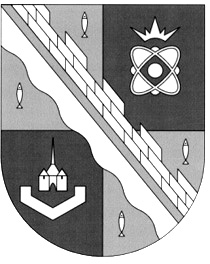 администрация МУНИЦИПАЛЬНОГО ОБРАЗОВАНИЯ                                        СОСНОВОБОРСКИЙ ГОРОДСКОЙ ОКРУГ  ЛЕНИНГРАДСКОЙ ОБЛАСТИпостановлениеот 29/12/2014 № 3139Об утверждении состава Городской тарифной комиссии муниципального образования Сосновоборский городской округЛенинградской областиРуководствуясь решением совета депутатов Сосновоборского городского округа                          от 15.10.2014 № 12 «О делегировании депутатов совета депутатов третьего созыва в состав постоянно действующих комиссий администрации муниципального образования Сосновоборский городской округ», а также в связи с организационно-штатными изменениями в структуре администрации Сосновоборского городского округа, администрация Сосновоборского городского округа  п о с т а н о в л я е т:1. Утвердить городскую тарифную комиссию муниципального образования Сосновоборский городской округ Ленинградской области (Приложение).2. Постановление администрации Сосновоборского городского округа от 23.03.2010 № 556 «Об утверждении состава Городской тарифной комиссии муниципального образования Сосновоборский городской округ Ленинградской области» (с изменениями от 13.12.2010 № 2554, от 07.12.2011 № 2200, от 24.05.2012 № 1204, от 16.04.2013 № 1000, от 13.06.2013 № 1525) считать утратившим силу.3. Общему отделу администрации (Тарасова М.С.) обнародовать настоящее постановление на электронном сайте городской газеты «Маяк».   4. Пресс-центру администрации (Арибжанов Р.М.) разместить настоящее постановление на  официальном сайте Сосновоборского городского округа.5. Постановление вступает в силу со дня официального обнародования.6. Контроль за исполнением настоящего постановления оставляю за собой.Глава администрацииСосновоборского городского округа                                                                 В.Б.СадовскийИсп. Булатова Т.Е.,☎ 6-28-49; СЕутвержденпостановлением администрации                                                                           Сосновоборского городского округа                                                                         от 29/12/2014 № 3139                                                                                                            (Приложение)СОСТАВГородской тарифной комиссии муниципального образования Сосновоборский городской округ Ленинградской областиПодрезов Виктор Евгеньевич -председатель Городской тарифной комиссии, первый заместитель главы администрации Сосновоборского городского округаКозловская Ольга Галактионовна-заместитель председателя Городской тарифной комиссии, заместитель главы администрации, председатель комитета финансовЧлены Городской тарифной комиссии:Члены Городской тарифной комиссии:Невская Елена Ивановна-начальник отдела экономического развитияТрехонина Наталья Станиславовна-начальник отдела жилищно-коммунального хозяйства администрацииКрушинова Татьяна Владимировна-начальник отдела экономики и финансов комитета образованияЯковлева Наталья Александровна-начальник отдела по учету и отчетности комитета социальной защиты населения, главный бухгалтерКурземнек Надежда Михайловна-экономист отдела культуры администрацииКенкеч Татьяна Владимировна-главный специалист, юрисконсульт юридического отдела администрацииСорокин Николай Петрович-депутат совета депутатовШишова Оксана Николаевна-депутат совета депутатовЧикарева Светлана Михайловна-ведущий экономист СМУП «Водоканал» (по согласованию)Зарубина Татьяна Владимировна-представитель территориального  профсоюзного объединения «Атомград» (по согласованию)Портнов Алексей Валерьевич-заместитель генерального директора ООО «ТИТАНЖИЛКОМ» (по согласованию)Булатова Татьяна Евгеньевна-секретарь Городской тарифной комиссии, ведущий специалист отдела экономического развития администрации